باسمه تعالی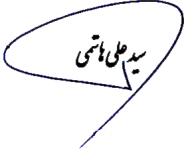 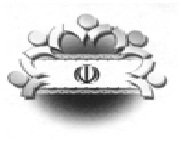 فرم شماره (1) صورتجلسه شورای اسلامی شهر طبس گلشن1- مشخصات جلسهباسمه تعالیفرم شماره (1) صورتجلسه شورای اسلامی شهر طبس گلشن1- مشخصات جلسهباسمه تعالیفرم شماره (1) صورتجلسه شورای اسلامی شهر طبس گلشن1- مشخصات جلسهتاریخ دعوتنامه 14/ 01/1401 بصورت تماس تلفنی و فضای مجازیتاریخ جلسه: روز   دو شنبه    مورخ  15/ 01/ 1401 ساعت  20:00  شماره جلسه:        89نوع جلسه:   عادی      فوق العاده علت و مقام دعوت کننده جلسه فوق العاده :رئیس شورا مکان جلسه:ساختمان شورای اسلامی شهر طبس2- اعضای شورای شهر حاضر در جلسه شورا(اجرای ماده 16 قانون شوراها)2- اعضای شورای شهر حاضر در جلسه شورا(اجرای ماده 16 قانون شوراها)2- اعضای شورای شهر حاضر در جلسه شورا(اجرای ماده 16 قانون شوراها)2- اعضای شورای شهر حاضر در جلسه شورا(اجرای ماده 16 قانون شوراها)2- اعضای شورای شهر حاضر در جلسه شورا(اجرای ماده 16 قانون شوراها)2- اعضای شورای شهر حاضر در جلسه شورا(اجرای ماده 16 قانون شوراها)2- اعضای شورای شهر حاضر در جلسه شورا(اجرای ماده 16 قانون شوراها)2- اعضای شورای شهر حاضر در جلسه شورا(اجرای ماده 16 قانون شوراها)2- اعضای شورای شهر حاضر در جلسه شورا(اجرای ماده 16 قانون شوراها)2- اعضای شورای شهر حاضر در جلسه شورا(اجرای ماده 16 قانون شوراها)ردیفنام و نام خانوادگیامضاءورودخروجردیفنام و نام خانوادگیامضاءورودخروج1محمدجواد راستینه20:0022:304غلامحسین طاهری20:0022:302رسول عراقی20:0022:305زهرا حسین پور20:0022:303سید مجتبی حقانی20:0022:303- اعضای غایب در جلسه3- اعضای غایب در جلسه3- اعضای غایب در جلسه3- اعضای غایب در جلسهردیفنام و نام خانوادگیسمتعلت غیبت1-4- مدعوین حاضر در جلسه4- مدعوین حاضر در جلسه4- مدعوین حاضر در جلسه4- مدعوین حاضر در جلسه4- مدعوین حاضر در جلسهردیفنام و نام خانوادگیدستگاه اجراییسمتملاحظات1234565- خلاصه مفید مطالب مطروحه توسط رئیس شورا ، نطق ها و مذاکراتتلاوت آیاتی از کلام ا... مجید و خیرمقدم  و ... 6- دستور جلسات6- دستور جلسات6- دستور جلسات6- دستور جلسات6- دستور جلساتشماره / ردیفدستور جلسهنظر کمیسیون ذیربطشماره جلسهتاریخ جلسه1- --7- خلاصه مفید مذاکراتبررسی نامه های مردمی ارسالی به شورای اسلامی شهر بررسی نامه های شهرداری 8-1-  متن مصوبه شورا                                                    بند  18-4-  متن مصوبه شورا                                                    بند  48-4-  متن مصوبه شورا                                                    بند  48-4-  متن مصوبه شورا                                                    بند  48-4-  متن مصوبه شورا                                                    بند  48-4-  متن مصوبه شورا                                                    بند  48-4-  متن مصوبه شورا                                                    بند  4با توجه به شروع ماه مبارک رمضان و شروع مسابقات فوتسال جام رمضان همچنین جهت ایجاد نشاط اجتماعی در بین اقشار جوان بخصوص در مناطق کمتر برخوردار شهر که از وظایف ذاتی شورای اسلامی شهر میباشد با مکاتبه مسئولین تیم های ورزشی با شهرداری مصوب گردید که مبلغ ده میلیون ریال  به تیمهای دیهشک و شهرک ولی عصر مساعدت گردد .     با توجه به شروع ماه مبارک رمضان و شروع مسابقات فوتسال جام رمضان همچنین جهت ایجاد نشاط اجتماعی در بین اقشار جوان بخصوص در مناطق کمتر برخوردار شهر که از وظایف ذاتی شورای اسلامی شهر میباشد با مکاتبه مسئولین تیم های ورزشی با شهرداری مصوب گردید که مبلغ ده میلیون ریال  به تیمهای دیهشک و شهرک ولی عصر مساعدت گردد .     با توجه به شروع ماه مبارک رمضان و شروع مسابقات فوتسال جام رمضان همچنین جهت ایجاد نشاط اجتماعی در بین اقشار جوان بخصوص در مناطق کمتر برخوردار شهر که از وظایف ذاتی شورای اسلامی شهر میباشد با مکاتبه مسئولین تیم های ورزشی با شهرداری مصوب گردید که مبلغ ده میلیون ریال  به تیمهای دیهشک و شهرک ولی عصر مساعدت گردد .     با توجه به شروع ماه مبارک رمضان و شروع مسابقات فوتسال جام رمضان همچنین جهت ایجاد نشاط اجتماعی در بین اقشار جوان بخصوص در مناطق کمتر برخوردار شهر که از وظایف ذاتی شورای اسلامی شهر میباشد با مکاتبه مسئولین تیم های ورزشی با شهرداری مصوب گردید که مبلغ ده میلیون ریال  به تیمهای دیهشک و شهرک ولی عصر مساعدت گردد .     با توجه به شروع ماه مبارک رمضان و شروع مسابقات فوتسال جام رمضان همچنین جهت ایجاد نشاط اجتماعی در بین اقشار جوان بخصوص در مناطق کمتر برخوردار شهر که از وظایف ذاتی شورای اسلامی شهر میباشد با مکاتبه مسئولین تیم های ورزشی با شهرداری مصوب گردید که مبلغ ده میلیون ریال  به تیمهای دیهشک و شهرک ولی عصر مساعدت گردد .     با توجه به شروع ماه مبارک رمضان و شروع مسابقات فوتسال جام رمضان همچنین جهت ایجاد نشاط اجتماعی در بین اقشار جوان بخصوص در مناطق کمتر برخوردار شهر که از وظایف ذاتی شورای اسلامی شهر میباشد با مکاتبه مسئولین تیم های ورزشی با شهرداری مصوب گردید که مبلغ ده میلیون ریال  به تیمهای دیهشک و شهرک ولی عصر مساعدت گردد .     آراء اعضای شورای اسلامیآراء اعضای شورای اسلامیموافقمخالفدلایل مخالفتامضاء1محمد جواد راستینه 2رسول عراقی3سید مجتبی حقانی4غلامحسین طاهری5زهرا حسین پورجمعتصمیم شوراتصمیم شوراتصمیم شوراتصمیم شوراتصویب شد             تصویب نشدتصویب شد             تصویب نشد